Supplemental ReminderTo: Non-Respondent EMS AgenciesSubject Line: Improving EMS Care for Children in StateNote: The information above is purely for guidance and must be deleted before using this Word document for the mail merge! Only the image and the information below should be used for the message in the body of the email sent to your agencies.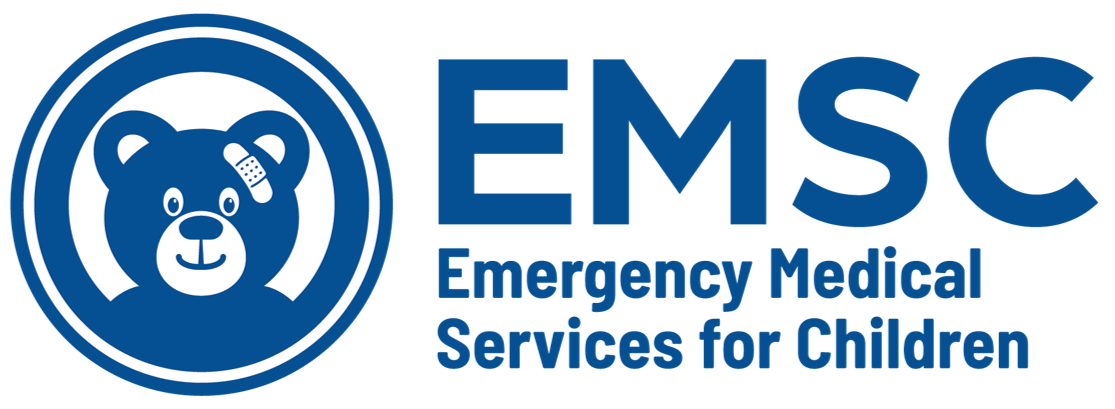 Dear [Name],You may recall a few weeks ago I contacted you about an upcoming quality improvement effort conducted by the EMSC Data Center (EDC) in partnership with us here at the [State] EMSC Program.By now, you should have received several invitations from the EDC to complete a questionnaire. If you do not recall seeing these invitations, please check your spam folder. The messages are being sent from the email address emsc@hsc.utah.edu, with the display name of “EMSC Data Center | University of Utah”. The EDC will soon reach out to you again, but for your convenience, I am also including the link to the questionnaire below:www.emscsurveys.orgI hope you will participate in this important quality improvement project to support the children of [State].Dear [Name],You may recall a few weeks ago I contacted you about an upcoming quality improvement effort conducted by the EMSC Data Center (EDC) in partnership with us here at the [State] EMSC Program.By now, you should have received several invitations from the EDC to complete a questionnaire. If you do not recall seeing these invitations, please check your spam folder. The messages are being sent from the email address emsc@hsc.utah.edu, with the display name of “EMSC Data Center | University of Utah”. The EDC will soon reach out to you again, but for your convenience, I am also including the link to the questionnaire below:www.emscsurveys.orgI hope you will participate in this important quality improvement project to support the children of [State].Thank you,[Name]